КАРАР                                                                               ПОСТАНОВЛЕНИЕ14 апреля  2016  й.                              № 33                               14 апреля  2016 г.О Порядке сообщения лицами, замещающими должности муниципальной службы в администрации сельского поселения Новокарамалинский сельсовет муниципального района Миякинский район Республики Башкортостан о возникновении личной заинтересованности при исполнении должностных обязанностей, которая приводит или может привести к конфликту интересов   В соответствии с Федеральным законом от 25.12.2008 г. № 273-ФЗ «О противодействии коррупции», Федеральным законом от 02.03.2007 г. № 25-ФЗ «О муниципальной службе в Российской Федерации», Федеральным законом от 06.10.2003 г. № 131-ФЗ «Об общих принципах организации местного самоуправления в Российской Федерации», Указом Президента Российской Федерации от 22.12.2015 г. № 650 «О порядке сообщения лицами, замещающими отдельные государственные должности Российской Федерации, должности федеральной государственной службы, и иными лицами о возникновении личной заинтересованности при исполнении должностных обязанностей, которая приводит или может привести к конфликту интересов, и о внесении изменений в некоторые акты Президента Российской Федерации», Уставом сельского поселения Новокарамалинский сельсовет, администрация сельского поселения Новокарамалинский сельсовет постановляет:   1. Утвердить прилагаемое Положение о порядке сообщения лицами, замещающими должности муниципальной службы в администрации сельского поселения Новокарамалинский сельсовет, о возникновении личной заинтересованности при исполнении должностных обязанностей, которая приводит или может привести к конфликту интересов.   2. Опубликовать настоящее постановление на информационном стенде в здании администрации по адресу: Республика Башкортостан, Миякинский район, с. Новые Карамалы, ул. Центральная , д. 56 «А» и на официальном сайте сельского поселения.3. Настоящее постановление вступает в силу со дня его подписания.Глава сельского поселения                                             И. В. Павлов                                                                                        УТВЕРЖДЕНЫ                                          постановлением главы администрации                                                                                           сельского поселения                                                                                                                     Новокарамалинский сельсовет                                                                                                                     от 14.04.2016  № 33ПОЛОЖЕНИЕо порядке сообщения лицами, замещающими должности муниципальной службы в администрации сельского поселения Новокарамалинский сельсовет муниципального района Миякинский район Республики Башкортостан о возникновении личной заинтересованности при исполнении должностных обязанностей, которая приводит или может привести к конфликту интересов   1. Настоящим Положением определяется порядок сообщения лицами, замещающими должности муниципальной службы в администрации сельского поселения Новокарамалинский сельсовет (далее – муниципальные служащие), о возникновении личной заинтересованности при исполнении должностных обязанностей, которая приводит или может привести к конфликту интересов.   2. Муниципальные служащие обязаны в соответствии с законодательством Российской Федерации о противодействии коррупции сообщать о возникновении личной заинтересованности при исполнении должностных обязанностей, которая приводит или может привести к конфликту интересов, а также принимать меры по предотвращению или урегулированию конфликта интересов.     Сообщение оформляется в письменной форме в виде уведомления о возникновении личной заинтересованности при исполнении должностных обязанностей, которая приводит или может привести к конфликту интересов (далее - уведомление).    3. Муниципальные служащие, которые назначаются и освобождаются от замещаемых должностей главой администрации сельского поселения Новокарамалинский сельсовет (далее – местная администрация), направляют главе местной администрации уведомление, составленное по форме согласно приложению № 1.   4. Муниципальные служащие, которые назначаются на должность и освобождаются от замещаемой должности иным лицом, уполномоченным исполнять обязанности представителя нанимателя (работодателя), направляют главе местной администрации уведомление, составленное по форме согласно приложению № 2 5. Глава местной администрации направляет главе муниципального района Миякинский район Республики Башкортостан (далее – глава муниципального района) уведомление, составленное по форме согласно приложению № 3.  6. Направленные главе местной администрации уведомления могут быть рассмотрены им лично или по поручению - комиссией по соблюдению требований к служебному поведению муниципальных служащих и урегулированию конфликтов интересов, созданной в местной администрации (далее – комиссия).    В ходе предварительного рассмотрения уведомлений глава местной администрации или комиссия имеют право получать в установленном порядке от лиц, направивших уведомления, пояснения по изложенным в них обстоятельствам и направлять в установленном порядке запросы в федеральные органы государственной власти, органы государственной власти Республики Башкортостан, иные государственные органы, органы местного самоуправления и заинтересованные организации.  7. Главой местной администрации или комиссией по результатам рассмотрения ими уведомлений принимается одно из следующих решений:а) признать, что при исполнении должностных обязанностей лицом, направившим уведомление, конфликт интересов отсутствует;б) признать, что при исполнении должностных обязанностей лицом, направившим уведомление, личная заинтересованность приводит или может привести к конфликту интересов;в) признать, что лицом, направившим уведомление, не соблюдались требования об урегулировании конфликта интересов.  8. Одно из решений, указанных в пункте 7 настоящего Положения, должны быть приняты главой местной администрацией или комиссией в течение 30 дней со дня поступления уведомления.  9. В случае принятия решения, предусмотренного подпунктом «б» или «в» пункта 7 настоящего Положения, в соответствии с законодательством Российской Федерации представитель нанимателя (работодатель) принимает меры или обеспечивает принятие мер по предотвращению или урегулированию конфликта интересов либо рекомендует лицу, направившему уведомление, принять такие меры.                                                                                                       ПРИЛОЖЕНИЕ № 1  УТВЕРЖДЕНЫ                                                                                                                       постановлением главы администрации                                                                                           сельского поселения                                                                                                                     Новокарамалинский сельсовет                                                                                                                     от 14.04.2016  № 33Главе администрации                                                                                                   сельского  поселения                                                                               Новокарамалинский сельсовет                                                                        муниципального района                                                                                           Миякинский район                                                                                                    Республики Башкортостан__________________________________                                                                        (Ф.И.О)                                                                                                                                   от ________________________________               __________________________________                 __________________________________                                                                         (Ф.И.О., замещаемая должность) УВЕДОМЛЕНИЕо возникновении личной заинтересованности при исполнении должностных обязанностей, которая приводит или может привести к конфликту интересов   Сообщаю о возникновении у меня личной заинтересованности при исполнении  должностных обязанностей, которая приводит или может привести к конфликту интересов (нужное подчеркнуть).                                                                        Обстоятельства, являющиеся основанием возникновения личной  заинтересованности: __________________________________________________  ____________________________________________________________________ ____________________________________________________________________  Должностные обязанности, на исполнение которых влияет или может повлиять личная заинтересованность: ___________________________________________ ____________________________________________________________________  ____________________________________________________________________  Предлагаемые меры по предотвращению или урегулированию конфликта интересов:  ____________________________________________________________________ ____________________________________________________________________ "___"________ 20 __ г.  _______________________            ____________________                                    (подпись лица, направляющего                   (расшифровка подписи)                                                                                                                                   уведомление)                                                                                                       ПРИЛОЖЕНИЕ № 2  УТВЕРЖДЕНЫ                                                                                                                       постановлением главы администрации                                                                                           сельского поселения                                                                                                                     Новокарамалинский сельсовет                                                                                                                     от 14.04.2016  № 33Главе администрации                                                                                                   сельского  поселения                                                                               Новокарамалинский сельсовет                                                                        муниципального района                                                                                           Миякинский район                                                                                                    Республики Башкортостан                                          __________________________________                                                                        (Ф.И.О)                                                                                                                                   от ________________________________                               __________________________________                                                                         (Ф.И.О., замещаемая должность) УВЕДОМЛЕНИЕо возникновении личной заинтересованности при исполнении должностных обязанностей, которая приводит или может привести к конфликту интересов Сообщаю о возникновении у меня личной заинтересованности при исполнении  должностных обязанностей, которая приводит или может привести к конфликту интересов (нужное подчеркнуть).                                                                    Обстоятельства, являющиеся основанием возникновения личной заинтересованности:____________________________________________________                               _____________________________________________________________________ _____________________________________________________________________ Должностные обязанности, на исполнение которых влияет или может повлиять личная заинтересованность: _____________________________________________________________________ _____________________________________________________________________ Предлагаемые меры по предотвращению или урегулированию конфликта интересов:_________________________________________________________________________________________________________________________________ Мнение представителя нанимателя (работодателя)  __________________________________________________________________________________________________________________________________________ "___"________ 20 __ г.  _______________________            ____________________                                   (подпись лица, направляющего                   (расшифровка подписи)                                                                                                                                   уведомление                                                                                                       ПРИЛОЖЕНИЕ № 3  УТВЕРЖДЕНЫ                                                                                                                       постановлением главы администрации                                                                                           сельского поселения                                                                                                                     Новокарамалинский сельсовет                                                                                                                     от 14.04.2016  № 33Главе муниципального района                                                                                           Миякинский район                                                                                                    Республики Башкортостан                                               _____________________________                                                                        (Ф.И.О)                                                                                                                                   от Главы администрации                                                                                             сельского поселения                                                                                 Новокарамалинский сельсовет                                                                       муниципального района                                                                                           Миякинский район                                                                                                    Республики Башкортостан                                                                                                                _____________________________                                                                         (Ф.И.О.) УВЕДОМЛЕНИЕо возникновении личной заинтересованности при исполнении должностных обязанностей, которая приводит или может привести к конфликту интересов Сообщаю о возникновении у меня личной заинтересованности при исполнении должностных обязанностей, которая приводит или может привести к конфликту интересов (нужное подчеркнуть).                                                                     Обстоятельства, являющиеся основанием возникновения личной заинтересованности:_________________________________________________________________________________________________________________________  Должностные обязанности, на исполнение которых влияет или может повлиять личная заинтересованность:___________________________________________ ___________________________________________________________________ ___________________________________________________________________   Предлагаемые меры по предотвращению или урегулированию конфликта интересов:_________________________________________________________________________________________________________________________________  _____________________________________________________________________"___"________ 20 __ г.  _______________________            ____________________                                   (подпись лица, направляющего                   (расшифровка подписи)                                                                                                                                   уведомлениеБашkортостан Республикаhы           Миeкe районы                            муниципаль районыныn                            Яnы Kарамалы ауыл                        советы ауыл билeмehе                                                                                                                                                                                                                                                                                                                                                                                                                                                                                                                                                                                                                                                                                                                                                                                                                                                                                                                                                                хакимиeте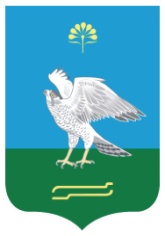 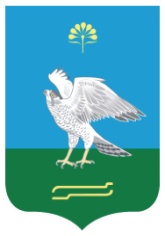 Администрация                           сельского поселения Новокарамалинский сельсовет муниципального района Миякинский район                     Республики Башкортостан